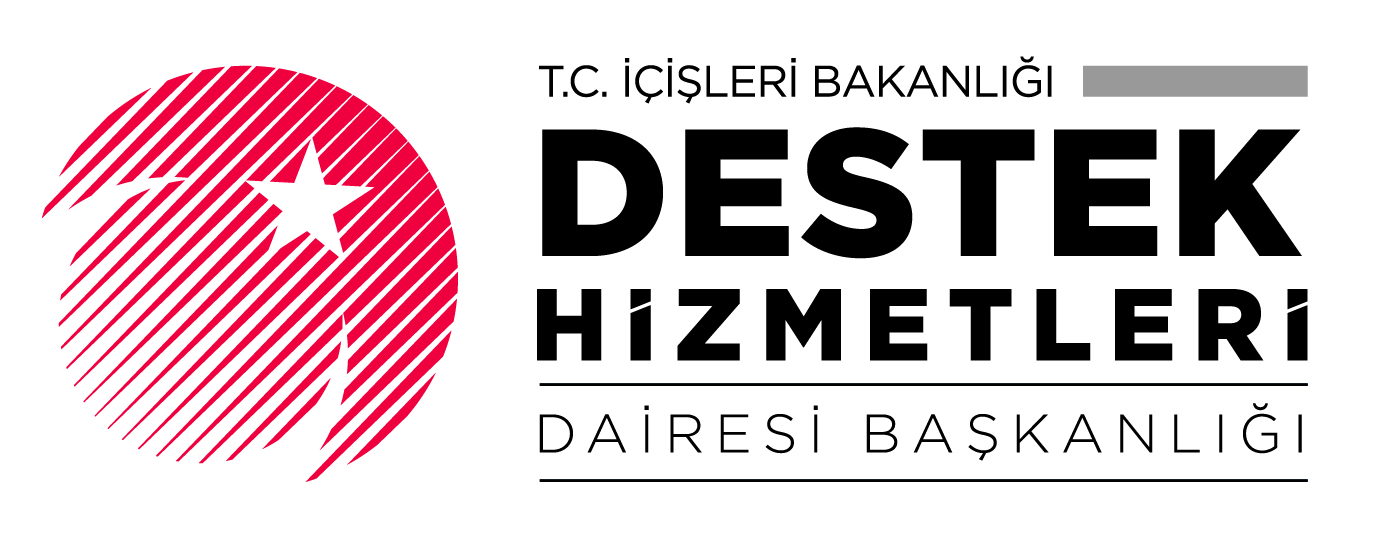 SPOR SALONU ÜYELİK FORMU     …./…./….İçişleri Bakanlığı Spor Salonu kurallarına uyacağımı, spor yapmaya engel olacak her hangi bir sağlık sorunumun olmadığını taahhüt eder. Kullanım kaynaklı oluşacak zararın tarafımca karşılanacağını ve kurallara uymadığım takdirde kullanım hakkımın idare tarafından sonlandırılacağını kabul ederim.									    İMZAADI SOYADISİCİL VEYA T.C.ÇALIŞTIĞI BİRİMÜNVANİLETİŞİM